PLAČIOJO ĮSIVERTINIMO REZULTATAI 2017 m.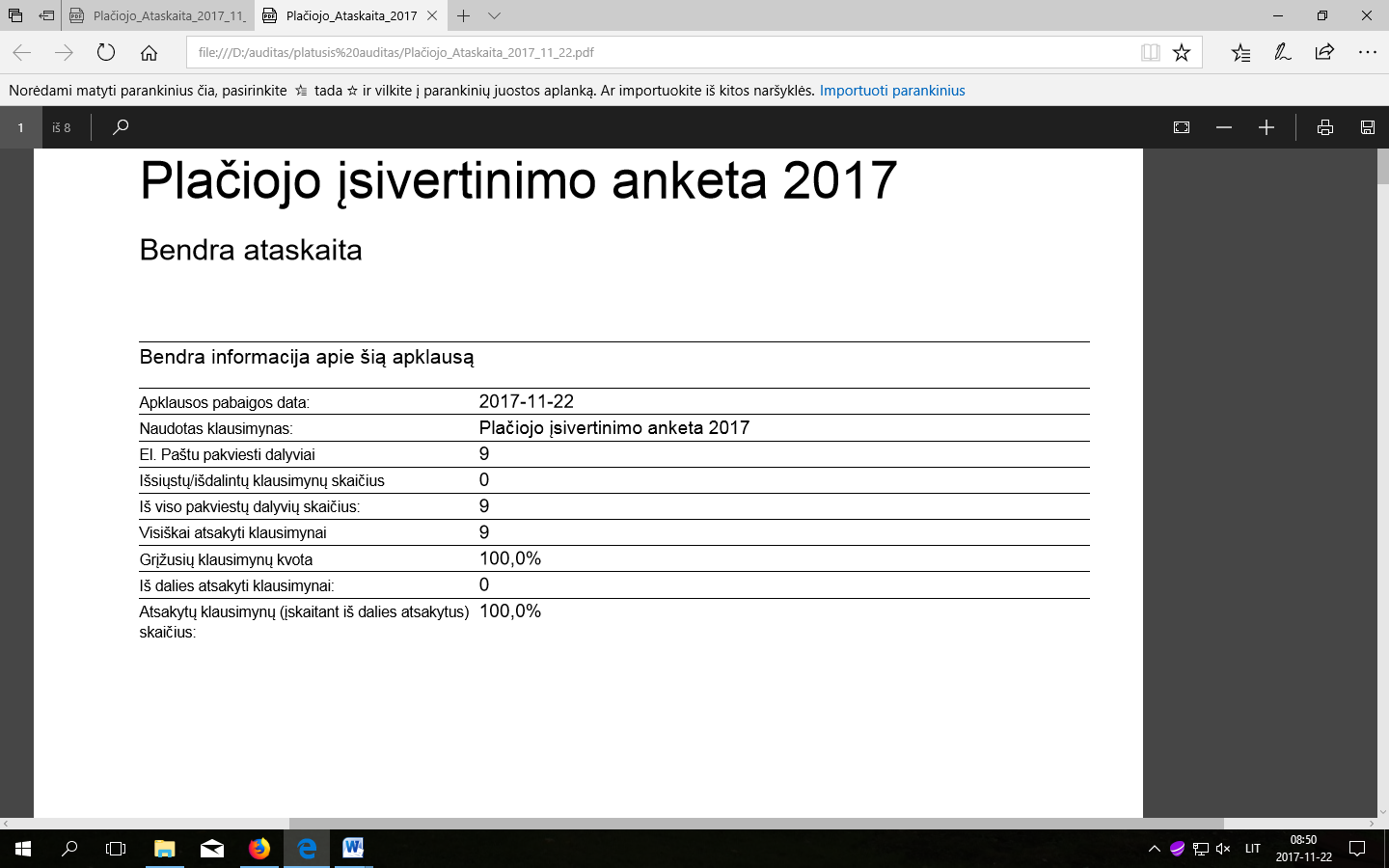 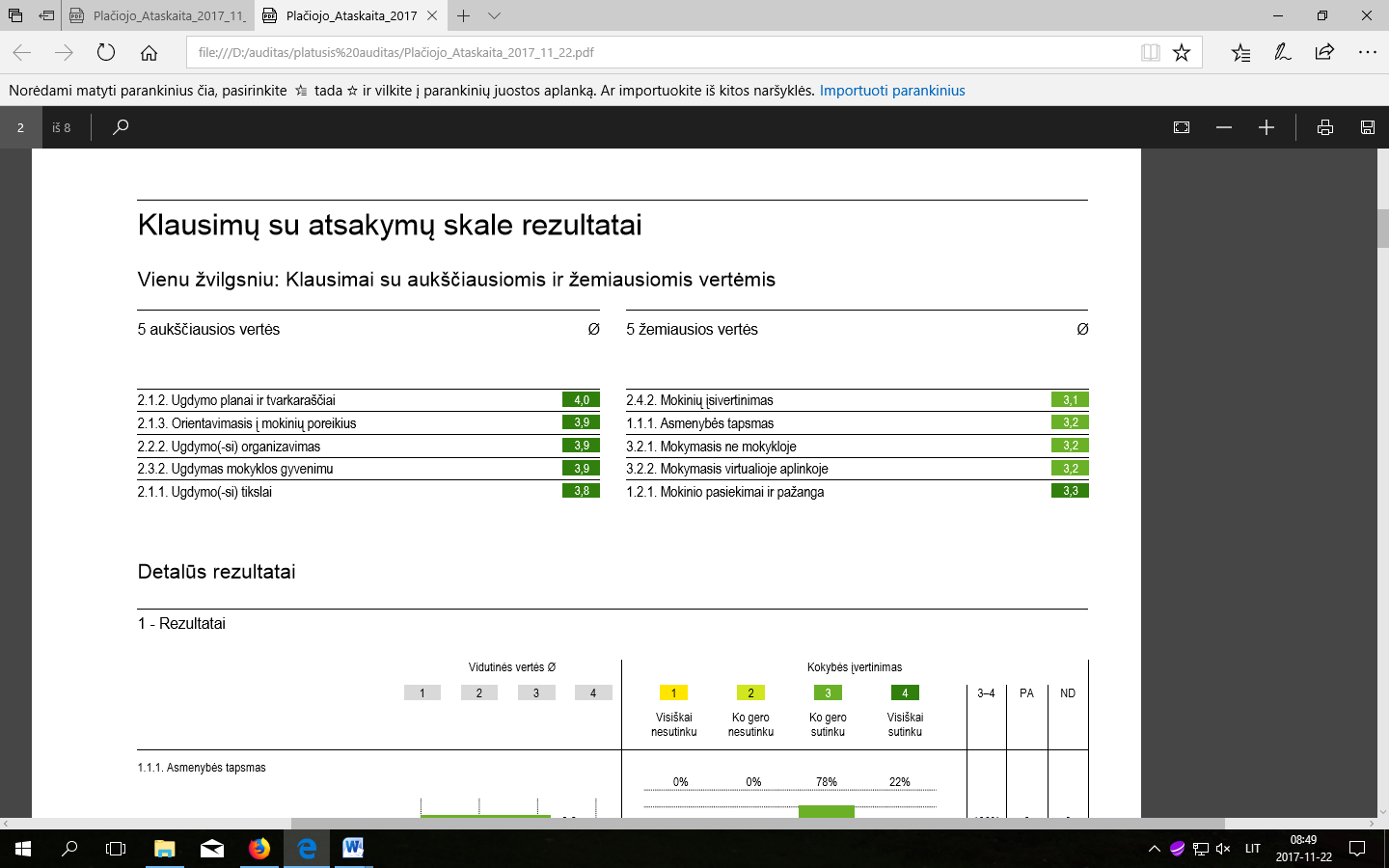 